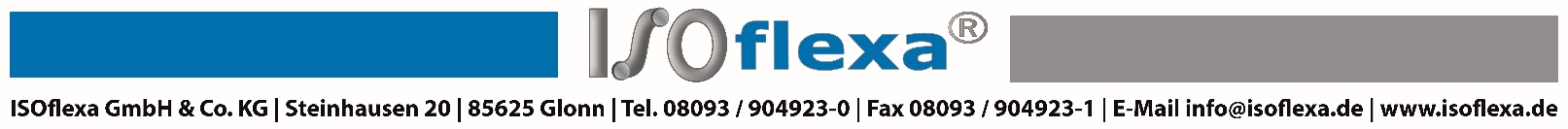 Artikel: ISOflexa® Zuluftmauerkasten rund mit Ventilator 72045-5-200ISOflexa® - Zuluftmauerkasten -  außen und innen aluminiumkaschiertes PE-Schaumrohr. Mit dicht schließender Rückstauklappe, wärme- und schallisolierend. Ventilator aus PVC, Außengitter Kupfer, Abschlussblende und Lüftungsgitter innen KunststoffGeeignet für den Einsatz im Mauerwerk, Material: 	PE-Schaum, Rückstauklappe aus Aluminium und verzinktem Bundkragen, Abschlussblende, Lüftungsgitter und Ventilator aus PVC, Außengitter KupferBeschreibung: 		Zuluftmauerkasten mit Rückstauklappe und VentilatorWärmeleitwert: 		0,034 W (k*m)Brandschutzklasse: 		DIN 4102-B1Anwendungstemperatur: 	-20°C – 100°CVolt:				230 VoltMaximale Förderleistung:	930 m³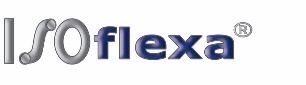 Fabrikat:  Typ:				ISOflexa® Zuluftmauerkasten mit Ventilator, AG KupferGröße innen: 			Ø 200Größe außen:			Ø 240Gittermaß: 			B-228 mm / H-228 mm